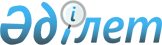 Об установлении единого тарифа на регулярные автомобильные перевозки пассажиров и багажа в городском сообщении на территории города Зыряновска
					
			Утративший силу
			
			
		
					Постановление акимата Зыряновского района Восточно-Казахстанской области от 29 октября 2014 года № 2702. Зарегистрировано Департаментом юстиции Восточно-Казахстанской области 27 ноября 2014 года № 3564. Утратило силу - постановлением акимата Зыряновского района Восточно-Казахстанской области от 11 октября 2016 года № 338      Сноска. Утратило силу - постановлением акимата Зыряновского района Восточно-Казахстанской области от 11.10.2016 № 338 (вводится в действие по истечении десяти календарных дней после дня его первого официального опубликования).

      В соответствии со статьей 19 Закона Республики Казахстан от 4 июля 2003 года "Об автомобильном транспорте" акимат Зыряновского района ПОСТАНОВЛЯЕТ: 

      1. Установить единый тариф для всех маршрутов на регулярные автомобильные перевозки пассажиров и багажа в городском сообщении на территории города Зыряновск в размере 60 (шестьдесят) тенге.

      2. Настоящее постановление вводится в действие по истечении десяти календарных дней после дня его первого официального опубликования. 



      "СОГЛАСОВАНО" 



      "30" октября 2014 год


					© 2012. РГП на ПХВ «Институт законодательства и правовой информации Республики Казахстан» Министерства юстиции Республики Казахстан
				
      Аким Зыряновского района

Е.Салимов

      Секретарь маслихата 

      Зыряновского района 

Г.Денисова
